Polo Tecnico e Professionale Turistico – Grafico – Economico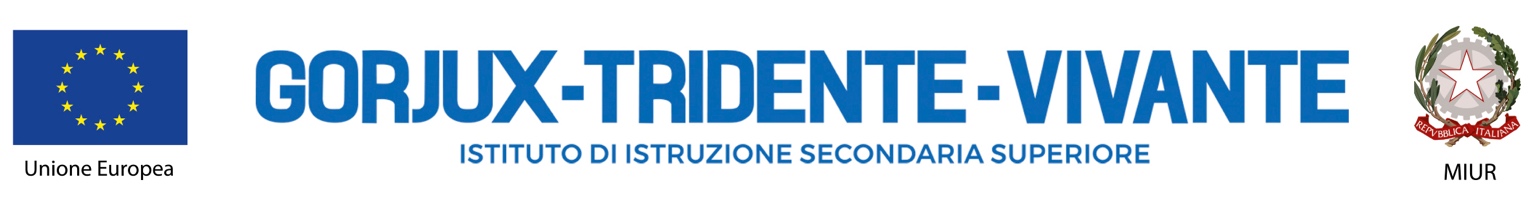 Direzione e Segreteria - SEDE GORJUX: Via Raffaele Bovio, s.n. - 70125 Bari – Tel./Fax: 0805461463 - 0805461506SEDE TRIDENTE: Viale Papa Giovanni XXIII, 59 - 70124 Bari - Tel. 0805574381 Fax 0805521551SEDE VIVANTE: Piazza Diaz, 10 – 70121 Bari – Tel.  0805540560 Fax 0805540965bais03700e@istruzione.it – bais03700e@pec.istruzione.it - www.istitutogorjuxtridentevivante.edu.it – Codice Fiscale 93062330720Sede: _______________________________________________________Alunno/a: ____________________________________________________Classe: ______  Sezione___________Indirizzo______________________Coordinatore di classe: ________________________________________Referente alunni stranieri: Prof.ssa _______________________________La compilazione del PDP è effettuata dopo un periodo di osservazione dell’allievo, entro il primo trimestre. Il PDP viene  deliberato dal Consiglio di classe, firmato dal Dirigente Scolastico, dai docenti e dalla famiglia (e dall’allievo qualora lo si ritenga  opportuno).Sezione A1.  Dati ed informazioni Dati dell’alunnoLo studente si avvale dell’insegnamento della religione cattolica		sì □   no □Informazioni emerse dai colloqui con la famiglia:Discipline studiate nella scuola di provenienza:Analisi della situazione iniziale (descrivere gli obiettivi e le attività di accoglienza)Sezione A 2. Profilo e competenze Profilo personale dell’alunnoPartecipa agli scambi comunicativi e alle conversazioni collettive	sì □   in parte □    no □Collabora nel piccolo gruppo 						            sì □   in parte □    no □Comunica e partecipa in modo marginale					sì □   in parte □    no □Accetta le regole scolastiche							sì □   in parte □    no □È consapevole delle proprie difficoltà					            sì □   in parte □    no □Accetta e compensa le proprie difficoltà					sì □   in parte □    no □Ha fiducia nelle proprie capacità						sì □   in parte □    no □La memoria di formule e regole è adeguata					sì □   in parte □    no □L’utilizzo del lessico specifico delle diverse  discipline è adeguato	sì □   in parte □    no □L’organizzazione dei concetti è adeguata					sì □   in parte □    no □L’esposizione orale è adeguata						            sì □   in parte □    no □Sa organizzare il lavoro autonomamente					sì □   in parte □    no □Se aiutato, sa organizzare il lavoro	               	                                  sì □   in parte □    no □Competenza linguistica in Italiano L2Lettura    Livello principiante   □      livello A1 □    livello A2  □   livello B1 □   livello B2 □  Comprensione Livello principiante   □    livello A1 □    livello A2   □   livello B1 □   livello B2 □  Produzione orale   Livello principiante □ livello A1 □    livello A2  □   livello B1 □    livello B2 □  Produzione scritta Livello principiante □ livello A1 □    livello A2  □   livello B1 □    livello B2 □  Livello di competenza nelle discipline dell’area linguisticaLingua inglese			critico □	soglia □ 	discreto □	buono-ottimo □[copiare il rigo precedente per tutte le discipline necessarie]Discipline dell’area tecnico-scientificaMatematica			critico □	soglia □ 	discreto □	buono-ottimo □[copiare il rigo precedente per tutte le discipline necessarie]Sezione B 1. Interventi, attività e strategie Interventi di recupero in L2Disciplina			recupero □	 riallineamento  □ 	sostegno □[copiare il rigo precedente per tutte le discipline necessarie]Attività integrative e progetti di italiano L2Percorso 1 (Livello principiante)Percorso 2 (A1) Percorso 3 (A2)Recupero in orario curriculareSportello didatticoCorso di recupero disciplinareEsonero dalla seconda linguaaltroStrategie metodologiche e didattiche adottate dal Consiglio di classe□  Incoraggiare l’apprendimento collaborativo favorendo le attività in piccoli gruppi.□  Predisporre azioni di  tutoraggio.□  Introdurre all’uso dei  mediatori  didattici  facilitanti (vedi paragrafo successivo).□ Insegnare l’uso di dispositivi extratestuali per facilitare lo studio (titolo, paragrafi, parole-chiave, ecc.).□  Sollecitare collegamenti fra informazioni nuove e già acquisite.□ Promuovere l’uso del lessico funzionale alla comunicazione e quello specifico, connesso alle discipline.□ Privilegiare la modalità della domanda-risposta o della conversazione guidata durante l’esposizione orale.□  Sviluppare processi di autovalutazione e autocontrollo.□  Altro  [specificare].Mediatori didattici  e strumenti compensativi utilizzati per lo studio□ strumenti informatici  (computer con videoscrittura e correttore ortografico, vocabolario multimediale, software didattici particolari, ecc.)□  mappe concettuali, sintesi, schemi, ecc.  da utilizzare durante le verifiche orali.□  vocabolario bilingue.□  altro [specificare].Eventuali misure dispensativeNell’ambito delle varie discipline l’alunno viene dispensato:dalla lettura ad alta voce						sì □   in parte □    no □dai tempi della classe per la consegna dei compiti			sì □   in parte □    no □dal copiare dalla lavagna						sì □   in parte □    no □dalla dettatura di testi/o appunti					sì □   in parte □    no □da un eccessivo carico di compiti a casa				sì □   in parte □    no □altro  [specificare]Sezione B 2. Personalizzazione dei contenuti e delle competenze per assi culturali (ove necessario indicare l’adattamento opportuno)Sezione C Valutazione e verificheCriteri e modalità di verifica e valutazione (validi anche in sede di esame)VALUTAZIONEIn base alle Indicazioni fornite nelle Linee Guida per l’accoglienza e l’integrazione degli alunni stranieri del 2006 il Consiglio di classe privilegia la valutazione formativa rispetto a quella certificativa e prende in considerazione il percorso dell’alunno, i passi realizzati, gli obiettivi possibili, la motivazione e l’impegno e, soprattutto, le potenzialità di apprendimento dimostrate. Si avrà cura di monitorare l’efficacia degli interventi affinché siano messi in atto per il tempo strettamente necessario. Le misure dispensative, nei casi sopra richiamati, avranno carattere transitorio e attinente aspetti didattici, come precisato dalla Direttiva Ministeriale 27 dicembre 2012 “Strumenti d’intervento per alunni con bisogni educativi speciali e organizzazione territoriale per l’inclusione scolastica” e dalla Circolare Ministeriale n. 8 del 6 marzo 2013.VERIFICHEPer quanto riguarda la verifica degli apprendimenti si concordano:□ verifiche orali programmate per favorire la gradualità del  processo di  apprendimento.□ prove strutturate e/o semistrutturate.□ mediatori didattici e strumenti compensativi da utilizzare durante le prove scritte e orali  (mappe mentali, mappe cognitive).□ altro [specificare].Sezione D Patto con la famigliaSi concordano:□ l’organizzazione del seguente piano di studio personalizzato con distribuzione settimanale del carico di lavoro.□ le modalità di collaborazione della famiglia per lo studio domestico: (inserire testo).□ gli strumenti compensativi e dispensativi indicati nei paragrafi precedenti.□ le modalità di verifica indicate nel paragrafo precedente.□ altro [specificare].Bari,Dirigente scolasticoGUIDA ALLA COMPILAZIONE DEL PIANO DIDATTICO PERSONALIZZATODati dell’alunnoSpecificare il percorso scolastico pregresso riportando eventuali interruzioni o dati di rilievo emersi dalla documentazione agli atti.Competenza linguistica in Italiano L2La scheda di valutazione delle competenze in italiano L2 vuole essere un primo strumento, al contempo descrittivo e diagnostico, del livello di conoscenza e uso dell’italiano dell’alunno, valutato nelle quattro abilità fondamentali: comprensione dell’orale e produzione orale, comprensione dello scritto e produzione scritta. Essa si riferisce sostanzialmente ai parametri considerati dal cosiddetto Framework europeo o Quadro comune europeo di riferimento per le lingue: apprendimento, insegnamento, valutazione del Consiglio d’Europa (pubblicato in italiano dalla La Nuova Italia-Oxford, Firenze, 2002; si veda pure M. Vedovelli, Guida all’italiano per stranieri. La prospettiva del Quadro comune europeo per le lingue, Carocci, Roma, 2002).Tale quadro propone 6 Livelli di competenza standardizzati raggruppabili in 3 macrolivelli (A = basico o elementare, suddiviso in A1 e A2; B = indipendente o intermedio, suddiviso in B1 e B2; C = competente o avanzato, suddiviso in C1 e C2).  Ai livelli B1, B2, C1, C2 si riferiscono anche i 4 livelli di Certificazione di Italiano come Lingua Straniera dell’Università per Stranieri di Siena, detta CILS, adottata in più sedi internazionali oltre che italiane, in varie Università e CTP (è attualmente in programma un’attestazione CILS relativa ai livelli elementari, A1 e A2; cfr. M. Vedovelli et al., Linee guida CILS, Università per Stranieri di Siena, 1998; P. Barki et al., Valutare e certificare l’italiano di stranieri. I livelli iniziali, Guerra, Perugia, 2003). Si riportano  i livelli del Quadro Comune Europeo:A: Basic User: A1 Breakthrough – livello di primo contatto, con “competenza formulare”A2 Waystage - ElementareB: Indipendent User: B1 Threshold - Livello Soglia, dell’autonomia - IntermedioB2 Vantage – Intermedio SuperioreC: Proficient User C1 Effective Proficiency - AvanzatoC2 Mastery – Utente espertoNella scheda seguente  si sono ripresi i primi 4 livelli del Quadro comune europeo (A1, A2, B1, B2) e se ne è aggiunto uno inferiore ad A1, ossia un livello principiante che corrisponde al livello di conoscenza tipica di alunni giunti da poco in Italia. Non sono stati considerati i livelli avanzati (C1 C2) in quanto non li si ritiene particolarmente bisognosi di percorsi di studio dell’italiano personalizzati. Per la valutazione della competenza di alunni immigrati arrivati da poco sarà utile far riferimento soprattutto ai livelli A1 e A2 (focalizzando maggiormente l’attenzione su aspetti comunicativi che su aspetti formali) e, gradualmente, puntare ai livelli B1 e B2.VALUTAZIONE INIZIALE(Valutazione in ingresso del livello di conoscenze)SCHEDA LINGUISTICA: COMPETENZE IN ITALIANO L2Comprensione dell’oraleLivello principianteNon comprende alcuna parola (in italiano)Comprende singole parole (dell’italiano)A1 Comprende espressioni familiari e frasi molto sempliciComprende semplici domande, indicazioni e inviti formulati in modo lento e chiaroComprende alcuni vocaboli ad alta frequenza delle discipline scolasticheA2 Comprende frasi ed espressioni usate frequentemente e di senso immediatoComprende quanto gli viene detto in semplici conversazioni quotidianeIndividua l’argomento di conversazioni cui assiste, se si parla in modo lento e chiaroComprende l’essenziale di una spiegazione semplice, breve e chiaraRicava le informazioni principali da semplici messaggi audiovisiviB1Comprende i punti principali di un discorso su argomenti legati alla vita quotidiana escolastica, a condizione che si parli in modo lento e chiaroRicava l’informazione principale da testi (audiovisivi,) radiofonici o televisiviB2 Comprende un discorso anche articolato in modo complesso purché riferito ad argomentirelativamente noti.Comprende la maggior parte delle trasmissioni televisive e dei filmComprensione dello scrittoLivello principianteNon sa decodificare il sistema alfabeticoSa leggere e comprendere qualche parola scrittaLegge parole e frasi senza comprenderne il significatoA1 Comprende semplici domande, indicazioni e frasi con semplice struttura e con vocaboli diuso quotidianoSu argomenti di studio comprende testi molto semplificati, con frasi elementari e vocaboliad alta frequenza della disciplinaA2Comprende il senso generale di un testo elementare su temi notiComprende un testo di studio semplificato con frasi strutturate in modo sempliceB1Comprende testi in linguaggio corrente su temi a lui accessibiliAdeguatamente supportato, comprende i libri di testoB2Riesce a comprendere un testo di narrativa (contemporanea) o su un argomento di attualitàProduzione oraleLivello principianteNon si esprime oralmente in italianoComunica con molta difficoltàComunica con frasi composte da singole paroleA1Sa rispondere a semplici domande e sa porneSa usare espressioni quotidiane per soddisfare bisogni concretiSa produrre qualche frase semplice con lessico elementareSa comunicare in modo semplice se l’interlocutore collaboraA2Sa produrre messaggi semplici su temi quotidiani e scolastici ricorrentiPrende l’iniziativa per comunicare in modo sempliceSa descrivere in modo semplice fatti legati alla propria provenienza, formazione, ambienteB1 Sa comunicare in modo semplice e coerente su argomenti [per lui/lei] familiariSa partecipare in modo adeguato a conversazioni su argomenti [per lui/lei] familiariSa riferire su un’esperienza, un avvenimento, un film, “su un testo letto”B2Si esprime in modo chiaro e articolato su una vasta gamma di argomenti, esprimendoeventualmente anche la propria opinioneProduzione scrittaLivello principianteNon sa scrivere l’alfabeto latinoScrive qualche parola (in italiano)A1Sa scrivere sotto dettatura frasi sempliciSa produrre frasi semplici con lo spunto di immagini e di domandeSa produrre brevi frasi e messaggiA2 Sa produrre un testo semplice con la guida di un questionarioSe opportunamente preparato, sa produrre un testo semplice, comprensibile, anche se con alcuni erroriB1Sa produrre testi semplici e coerenti su argomenti notiB2Sa produrre testi articolati su diversi argomenti di suo interesse_______________N.B.L’indicazione del Livello di competenza (principiante, A1, A2, B1, B2 secondo il Framework europeo) non figura nel documento di valutazione dell’alunno, ma consente al docente di delinearne la competenza linguistica finalizzata alla comunicazione orale e scritta per predisporre le scelte didattiche.Interventi di recupero in L2Indicare i diversi interventi da realizzare nel corso dell’anno specificando:Tipologia del corsodata inizio/conclusionedurataobiettivi del corsoPatto con la famiglia e con l’alunnoNota: il patto con la famiglia e con l’alunno deve essere costantemente arricchito dalla ricerca della condivisione delle strategie e dalla fiducia nella possibilità di perseguire il successo formativo (a tal fine sono molto utili i riferimenti relativi alle figure di riferimento per lo studio).P.D.P.PIANO DIDATTICO PERSONALIZZATOPer allievi stranieri di recente immigrazione con Bisogni Educativi Speciali (BES-Dir. Min. 27/12/2012; C.M. n. 8 del  6/03/2013)A.S. ________________Cognome e nome Data di nascitaLuogo di nascitaNazionalità Anni di scolarità nel paese di origineAnni di scolarità in ItaliaLingue conosciute e/o studiateAsse dei linguaggi(da completare a cura del Consiglio di classe con le discipline facenti parte dell’asse)ItalianoIngleseScienze motorie e sportiveAsse matematicoMatematicaAsse scientifico – tecnologico(discipline da integrare o sostituire a cura del Consiglio di classe)Economia AziendaleScienze della terraBiologiaChimicaFisicaAsse storico – socialeStoriaDiscipline giuridiche ed economicheReligioneIl Consiglio di ClasseIl Consiglio di ClasseIl Consiglio di ClasseCOGNOME E NOME  DOCENTEDISCIPLINAFIRMAI GENITORI DELL’ALUNNOI GENITORI DELL’ALUNNO